UNITED FASHIONRiga Fashion WeekOctober 23 – 27, 2018____________________________ (brand name or designer name)Application formDeadline: July 9, 2018OVERALL INFORMATIONEnterpriseCompany name:	 	Legal form (if applicable):	Date of constitution:		Business number (if applicable): Website:	Facebook:	Instagram:	Bank AccountIBAN:		 BIC:        	 Head office addressStreet and number:	Zip code & city:		Country:		Phone number:		Operational office address (if applicable)Street and number:	Zip code & city:		Country:		Phone number:		Contact person for the follow up of the applicationName and surname:	Function:		Phone number:		Mobile number:	Email address:		ACTIVITIES Describe the products likely to be exported (you can also attach a presentation file):ACCOUNTING DATATurnover (excluding VAT) last financial year:  €	EXPORT FIGURESTotal amount of your export for the last two years preceding this request:Year 1 (2016)	 		€ Year 2 (2017)                    	€ Specify your five most important export markets over the last 2 years.STRATEGIC PLAN FOR EXPORTExplain how this initiative in Riga for which you are applying is part of your company's interest:________________A project of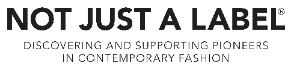 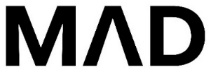 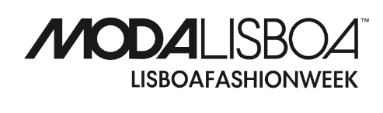 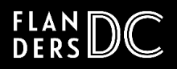 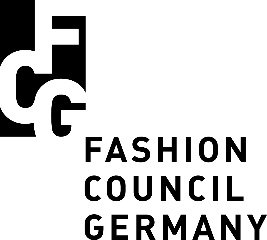 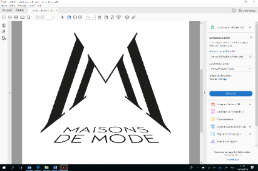 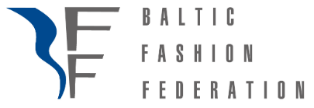 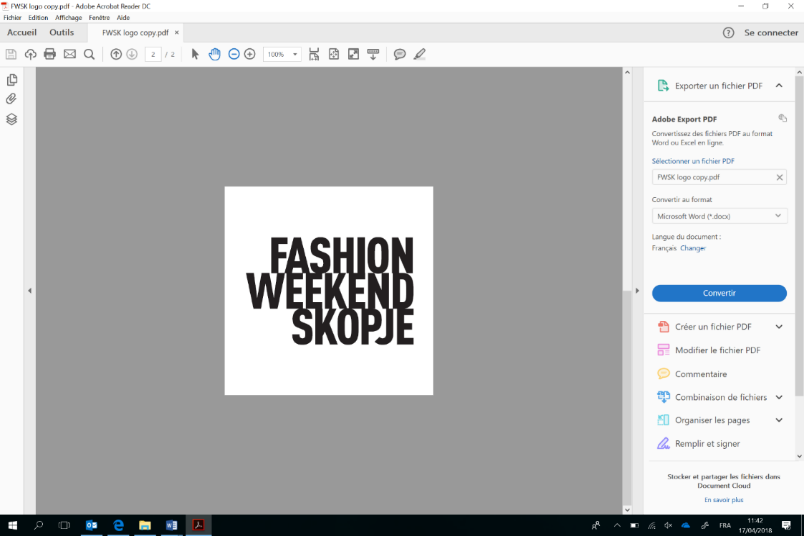 Supported by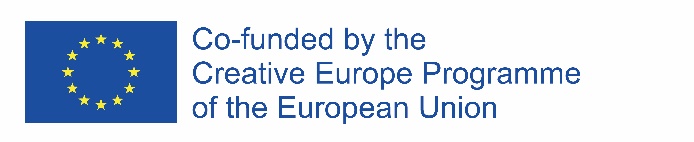 